KẾ HOẠCH CÔNG TÁC THÁNG 2I. KẾT QUẢ CÔNG TÁC THÁNG 11. Những việc đã làm được- Nề nếp dạy và học ổn định; thực hiện dự giờ thường xuyên, dự giờ thao giảng, đột xuất, thanh tra; kiểm tra thường xuyên; dự giờ các tiết chuyên đề so SGD tổ chức- Hoàn thành sơ kết học kỳ 1, báo cáo SGD; Hoàn thành báo cáo SGD “Kiểm tra nội bộ học kỳ 1” và “Đánh giá đơn vị học tập”.- Các tổ chuyên môn sơ kết học kỳ 1, đưa ra phương hướng hoạt động trong học kỳ 2 đặc biệt là các giải pháp giúp GV, HS tốt hơn trong công tác dạy và học. - Xây dựng kế hoạch thi HSG 10 (4/2): Kế hoạch, làm đề thi, đăng ký HS thi, sắp xếp phòng thi, coi thi, chấm thi….- Thành lập đội tuyển HSG 11 các môn và tổ chức ôn luyện chuẩn bị cho thi Olimpic cụm vào đầu tháng 3 (9/3).- Tổ chức ngày hội giới thiệu sản phẩm STEM (8/1): Sản phẩm từ các tổ đa dạng, phong phú, gắn liền với nội dung chuyên môn. Các tổ chuyên môn hoàn thành kế hoạch dạy học có kèm phương pháp giáo dục STEM.- Xây dựng kế hoạch Ôn tập cho khối 12 từ 1/5 đến 24/6/2024, và kế hoạch khảosát 12 đợt 1(5,6/4 của SGD) và đợt 2 (20/5 của NT)- Tổ chức hoạt động GDNGLL, TNHN, GDĐP theo chủ đề đảm bảo nội dung và đi vào chiều sâu, có sự chuẩn bị chu đáo của các lớp, CLB, của GV trong ban TNHN, GDĐP- Phối hợp cùng giáo viên chủ nhiệm và các chi đoàn tổ chức các tiết sinh hoạt dưới cờ hiệu quả, chất lượng và ý nghĩa. Phối hợp tuyên truyền trên fanpage của Đoàn trường: Ngày tổng tuyển cử bầu quốc hội đầu tiên, Ngày truyền thống HSSV, Văn hoá các dân tộc VN…Tổ chức thành công chuyến tham quan trải nghiệm ý nghĩa tại Mai Châu- Hoà Bình…- Tổ chức bồi dưỡng nâng cao nghiệp vụ quản lí Đoàn viên cho BCH Đoàn của 45 chi đoàn và giới thiệu 17 đoàn viên ưu tú đã tham gia học lớp Cảm tình Đảng.- Triển khai phát động chương trình ý nghĩa: “Xuân tình nguyện, Tết sẻ chia” nhân dịp tết Nguyên Đán sắp tới nhằm giúp đỡ HS có hoàn cảnh khó khăn của Huyện ĐA, của nhà trường và thăm hỏi gia đình chính sách của xã Liên Hà. - Phối hợp cùng Công an xã Liên Hà, quán triệt nội dung cam kết thực hiện NĐ 137/CP về Pháo và tổ chức cho HS các lớp ký cam kết thực hiện, gửi về CA xã hồ sơ cam kết; tăng cường công tác tuyên truyền PC cháy nổ bằng nhiều hình thức- Tăng cường phối hợp triển khai công tác hướng nghiệp cho HS qua việc kết nới với các trường đại học: CLB thủ khoa của trường ĐH Ngoại Thương; đại học quốc tế của ĐH quốc gia…- Tăng cường công tác an toàn trường học, tuyên truyền PC bệnh teo mùa; tổ chức khám sức khỏe định kỳ cho HS (1971 đạt 98,1%) và gửi kết quả về gia đình; công tác vệ sinh an toàn trường học được đoàn kiểm tra đánh giá cao được SGD tặng giấy khen Trường học xanh- sạch- đẹp năm 2023- Tổ chức sơ kết học kỳ 1: lớp, trường, CMHS tạo được sự đồng thuận và nhất trí cao kết quả học kỳ 1 và phương hướng nhiệm vụ học kỳ 2. Tập trung phối hợp xây dựng trường học gắn kết giữa HS- PH- thầy cô: “An toàn- An tâm- An lòng”- Rà soát, hoàn thiện DS HS khó khăn, phối hợp với Công đoàn nhà trường phát động phong trào Nhà giáo đỡ đầu, Phụ huynh chia sẻ trong hoạt động thường niên “Tết sẻ chia” để cùng quan tâm đến các em HS có hoàn cảnh khó khăn nhân dịp Tết đến Xuân về; Phối hợp cùng Công đoàn, phụ huynh nhà trường tổ chức trao quà Tết cho các em học sinh từ CB, GV, NV, PH và CLB tình nguyện HS nhà trường, của các bậc CMHS . - Công tác bảo quản tài sản tốt, không xảy ra bất kỳ sự cố nào; công tác phân luồng giao thông, quy định điểm dừng xe của PHHS khi đưa đón con em đến trường bước đầu được đánh giá cao trong mô hình Cổng trường An toàn - Văn minh - Thân thiện - Hiện đại và đã được đài truyền hình HN phỏng vấn đưa tin;- Tuyên truyền, giáo dục an toàn giao thông, an ninh an toàn trường học trong thời gian giáp Tết nguyên đán Giáp Thìn 2024; giáo dục học sinh thực hiện tốt các nội dung phòng, chống dịch bệnh theo mùa; giữ gìn vệ sinh trong phòng học, phân công lao động vệ sinh hàng ngày, tổng vệ sinh cuối tuần, cuối tháng- Tổ chức thành công giao lưu liên trường (THPT Liên Hà, Sóc Sơn, Dương Xá) các hoạt động phong trào (như: Truyền lửa Olympia …) và các hoạt đông chia sẻ kinh nghiệm chuyên môn, học liệu trong công tác BD HSG;  - Phối hợp công đoàn: Tổ chức thành công ngày hội Văn hóa thể thao công đoàn Cụm THPT huyện Đông Anh ngày 7/1; tặng quà cho đoàn viên lao động nhân dịp Tết nguyên đán đúng theo quy chế; tư vấn các bệnh thường gặp của phụ nữ ngày 10/1; Triển khai Giải thưởng Nhà giáo HN tâm huyết sáng tạo lần thứ 8 năm 2024; 2. Những tồn tạiKiểm tra chất lượng đánh giá các môn tăng cường: Dự giờ đột xuất, Đánh giá bằng bài kiểm tra (chưa làm được)- Công tác CĐS trong quản lý hồ sơ chưa đạt hiệu quả- Công tác vệ sinh trường lớp, hiện tượng vứt rác dưới sân trường vẫn tồn tại; - GVCN chưa sát sao trong việc nhắc HS thực hiện thường xuyên về ý thức, trách nhiệm vệ sinh chung đặc biệt là phòng học chuyên đề; về tình trạng học sinh đi học muộn; nghỉ học không phép; vi phạm nề nếp, đầu tóc xoăn, dài, … Tác phong chậm chạp, lề mề khi vào lớp, khi di chuyển từ khối giảng đường này sang khối giảng đường khác và hiện tượng HS ăn sáng, ăn vặt tại căng tin lên lớp muộn vẫn còn tồn tại như đi học muộn (xảy ra nhiều ở các lớp:12A1.4;11A1.5, 11A1.6,10A7..); chưa thực hiện tốt vấn đề đội mũ bảo hiểm khi đi xe đạp điện, xe máy điện (10A6, 11A1.5); tình trạng HS gửi xe ngoài trường vẫn tái diễn (HS 10D4)…- Chưa thực hiện công khai kiểm kê tài sản trên Web; - Việc tiết kiệm điện chưa tốt (không tắt điện khi không dùng; bật điện dư thừa…)II. NỘI DUNG KẾ HOẠCH THÁNG 21. Công tác sinh hoạt tập thể, giáo dục đạo đức, NGLL, TNHN, GDĐP, công tác chủ nhiệm- Tiếp tục triển khai kế hoạch các nội dung NGLL, TNHN, theo đúng kế hoạch đã đề ra của tháng 2; đa dạng hóa các hình thức tổ chức các hoạt động.- Tiếp tục duy trì thực hiện nề nếp, nội quy, nghiêm túc quán triệt tăng cường công tác quản lý việc thực hiện nội quy, quy định của nhà trường, nề nếp học tập, bảo đảm an toàn trường học; quản lý chặt nề nếp, tỷ lệ chuyên cần; tăng cường công tác vệ sinh lớp học đặc biệt đối với chuyên đề và nơi công cộng trước và sau nghỉ tết- Thực hiện tuyên truyền 94 năm ngày thành lập Đảng CSVN (3/2/1930-3/2/2024); Mừng Đảng-Mừng Xuân, mừng đất nước đổi mới. - Triển khai kế hoạch hội xuân (05/02) cho HS 2 khối sáng chiều với nội dung trải nghiệm về các trò chơi truyền thống và hoạt động gói bánh cổ truyền ngày Tết (có KH cụ thể do ĐTN triển khai); Phối hợp cùng Công đoàn nhà trường, ĐTN tổ chức trao quà Tết cho các em HS trong diện DS được quan tâm nhân dịp Tết đến Xuân về- Quản lý và kiểm tra chặt chẽ nề nếp, đặc biệt tỷ lệ chuyên cần (học chính khóa, trái buổi,), việc thực hiện nội quy của HS; tăng cường giáo dục ý thức học tập trước và ngay sau Tết, đưa mọi hoạt động đi vào nề nếp ngay từ tuần đầu sau Tết; - Làm mạnh và quyết liệt, triệt để tình trạng HS đi học muộn, tình trạng tóc dài, tóc nhuộm, tóc xoăn.....v...v.....ban thi đua nhà trường sẽ tăng điểm trừ vào thi đua của lớp, yêu cầu GVCN và CBL bám sát tình hình lớp trong Tết và ngay sau đi học trở lại). Quán triệt HS thực hiện nghiêm túc Luật giao thông đường bộ, Nghị định 137/2020/NĐ-CP ngày 27/11/2020 về quản lý và sử dụng Pháo; nội quy học sinh của nhà trường;- Thực hiện nghiêm các nội dung phòng, chống dịch bệnh theo mùa (nội dung này yêu cầu GVCN thường xuyên nắm bắt tình hình hs, báo cáo nhà trường); nhập chuyên cần đúng, đủ vào phần mềm CSDL ngành.2. Công tác chuyên môn - Các tổ hoàn thiện báo kết quả tháng 1 và xây kế hoạch cụ thể tháng 2; - Tiếp tục đôn đốc GV thực hiện nề nếp chuyên môn, đẩy mạnh ứng dụng CNTT trong dạy và kiểm tra đánh giá; tăng cường công tác tự học, tự bồi dưỡng chuyên môn, kỹ năng sử dụng các phần mềm, kỹ thuật dạy học. Đặc biệt tập trung đánh giá việc giảng dạy, kiểm tra chương trình mới để có giải pháp phù hợp với từng dối tượng HS. Hoàn thành nội dung ôn tập nâng cao cho khối 12Tổ chức dự giờ: ĐGTX, Thanh tra, Thao giảng tháng 2, đột xuất.- Tổ chức thi HSG K10 (4/2) chọn đội tuyển 10 và họp giao nhiệm vụ cho HS (thông báo cho GVCN, PH của HS được chọn)- Tổ chức ôn tập cho đội tuyển K11 từ 1/2/2024, dự thi cụm 9/3  - Phát động hội giảng “Mừng Đảng, mừng xuân” và 8/3: - Tổ Lý, Ngoại ngữ -TD hỗ trợ  đc Hùng, Thành, Hải QP chuẩn bị thi GVG cấp thành phố (xây dựng bài, mượn HS…) và các tổ liên kết tiếp tục kết nối sẻ chia cùng nhau trong xây dựng bài dạy…tham dự thi TP ngày 14/3- Kiểm tra thường xuyên các môn theo kế hoạch của tổ/nhóm chuyên môn- Xây dựng kế hoạch thi giữa kỳ 2: Môn riêng ôn tập và thi từ ngày 19/2- 2/3; các môn chung ôn tập từ 25/2-2/3; thi các môn tập trung từ 4,5,6/3 (thứ 2,3,4); - Triển khai viết Sáng kiến kinh nghiệm trong tổ chuyên môn (trong buổi họp tổ)- Giao lưu hoạt động trao đổi chuyên môn Cụm, tăng cường học hỏi chia sẻ kinh nghiệm thông qua các hoạt động dạy dự giờ các môn văn hóa đợt 2 ngày 21/2 (bố trí tham dự đầy đủ)- Xây dựng kế hoạch viết câu hỏi theo dạng thức đề minh hoạ mới của BGD cho khối 10 và 11. Các tổ lập kế hoạch chi tiết, phân công thành viên tham gia, ra ma trận câu hỏi.+ Liên cụm làm hệ thống câu hỏi ôn tập 3 môn Toán, Lý, Anh lớp 10( LH Anh, D Xá Lý, Sóc Sơn Toán). Liên Hà giao đc Ánh kết nối 3 nhóm Anh 3 trường thống nhất nội dung công việc.- Các tổ/nhóm triển khai đồng bộ sử dụng thiết bị dạyhọc mới; NT sẽ tổ chức tập huấn sử dụng môn Lý. Các tổ rà soát đề xuất thiết bị cần mua bổ sung dùng cho cả K12- Thực hiện hướng dẫn, đánh giá sinh viên thực tập và kết thúc đợt 1 vào 24/2/2024- Họp tổ CM (31/1 và 21/2): Giao cho các tổ chủ động xây dựng trên cơ sở kế hoạch tháng của nhà trường (chủ động đánh giá thi đua, đánh giá hoạt động tổ, xây dựng kế hoạch tháng 2). Do nghỉ tết và hoạt động cụm nên các tổ chủ động lịch họp- Đánh giá viên chức, thi đua tháng 2 từ ngày 25/1- 21/2 (từ 22/2 tính sang tháng 3)- Hoàn thiện các nội dung đánh giá của tổ nộp về nhà trường: trước 26/23. Công tác CSVC; lao động, hướng nghiệp; y tế học đường-CTĐ; công tác xã hội; thư viện; an toàn trường học- Tiếp tục kiểm tra và sửa chữa các thiết bị phục vụ dạy và học; thực hiện công tác kiểm tra, ANTH và PCCC, các công tác được giao khoán cho các bộ phận theo định kỳ tháng (đc Đường, Được, Hồng BV); - Tiếp tục thực hiện nghiêm túc về vệ sinh môi trường; tiết kiệm điện, nước; tiếp tục phát động toàn thể CB,GV,NV và HS nhà trường hạn chế sử dụng sản phẩm nilong góp phần bảo vệ môi trường, phân loại rác thải, ý thức trách nhiệm với tài sản công trong nhà trường; - Tăng cường công tác kiểm tra vệ sinh lớp, các khu vực cổng, sân chơi…; tuyên truyền PC dịch theo mùa (đc Đường, Hằng)- Tăng cường tuyên truyền công tác tư vấn tâm lý trong nhà trường (đc Thoan); nắm bắt tình hình HS có ảnh hưởng về tâm lý (lập DS báo cáo NT) và đề xuất các giải pháp phối hợp giữa NT, GĐ và cá nhân HS. Vận hành hoạt động CLB và trang fanpage4. Công tác khác- Kiểm tra việc sử dụng đồng bộ cơ sở dữ liệu và enetviet(SMS) của GVCN, CBQL; chủ động sử dụng tin nhắn enetviet liên hệ với CMHS; ký duyệt hồ sơ cá nhân, tập thể; các bộ phận phát hành văn bản thực hiện CĐS trong ký, lưu.- Các tổ chức đoàn thể viết bài đăng fanpage, Web theo chủ đề truyền thông của các cấp (Chi, Thúy, Khuyên, Hội, Thu)- Tiếp tục rà soát và chỉnh trang CSVC, môi trường…- Họp Hội đồng lương ngày 5/2; đánh giá thi đua tổ 21/2 và trường 28/2; họp xây dựng kế hoạch tháng 3 ngày 28/2; họp hội đồng triển khai kế hoạch tháng 3, họp chi bộ ngày 28/2- Phối hợp công đoàn: + Tiếp tục đẩy mạnh phong trào “Đổi mới sáng tạo trong dạy và học”: Mỗi ngày đến trường có một việc làm đổi mới, mỗi giờ lên lớp có một bước tiến mới”; Xây dựng “Trường học hạnh phúc”; “Nâng cao năng lực ứng xử sư phạm, đạo đức nhà giáo, người lao động vì một trường học hạnh phúc”; “Nhà trường cùng chung tay phát triển – Thầy cô cùng sẻ chia trách nhiệm”.+ Tổ chức Hội thảo: “Nhà giáo Hà Nội tâm huyết, sáng tạo” năm 2024.+ Tiếp tục đẩy mạnh ứng dụng CNTT và chuyển đổi số. Phối hợp đẩy mạnh Giáo dục STEM+ Phát động thi đua Mừng Đảng, mừng Xuân, phát động thi đua năm 2024 theo 2 đợt (Đợt 1: 1/1/2024 đến 31/7/2024, Đợt 2: 1/8/2024 đến 31/12/2024).+ Triển khai Cuộc thi “Thầy cô trong mắt em” năm 2024 của Công đoàn Giáo dục Việt Nam.+ Công tác chăm lo: Tất niên, Tết nguyên đán, Chăm lo đột xuất (nếu có); mừng tuổi 123 cụ tứ thân phụ mẫu từ 70 tuổi trở lên.+ Tổ chức cho đoàn viên công đoàn viên đi Lễ chùa đầu xuân, mừng tuổi khai xuân.+ Tiếp tục phát động phong trào thi đua phụ nữ “Giỏi việc trường - đảm việc nhà”- Phối hợp với ĐTN: dự thảo các kế hoạch chuẩn bị cho 26/3; các hoạt động phong trào; tăng cường công tác quản lý HS, giáo dục tư tưởng chính trị cho HS+Tăng cường kiểm tra công tác giữ gìn vệ sinh lớp học; thực hiện nội quy lớp học; ý thức học tập; + Thực hiện đầy đủ các nội dung tuyên truyền các chủ đề các ngày truyền thống theo tháng: Thành lập Đảng 3/2; ngày thế giới PC ung thư 4/2 bằng nhiều hình thức khác nhau+ Tiếp tục thực hiện giữ gìn vệ sinh và chăm sóc cây xanh để xây dựng nhà trường Xanh- sạch- đẹp- an toànSỞ GIÁO DỤC VÀ ĐÀO TẠO HÀ NỘITRƯỜNG THPT LIÊN HÀSố: 12/KH-THPTLHCỘNG HÒA XÃ HỘI CHỦ NGHĨA VIỆT NAMĐộc lập - Tự do - Hạnh phúc       Hà Nội, ngày 30 tháng 1 năm 2024STTHọ và tênMôn dạyGV dự1Đặng Thị NgạnVănĐV, GV Văn+Xã hội2Lê Thị HảiTiếng AnhĐV, GV Anh+Toán3Phạm Thị Thuý GiangQuốc phòngĐV, GV Lý+Hoá+SinhNơi nhận:- LTMR;- HĐSP;- Lưu: VT.HIỆU TRƯỞNG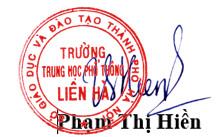 